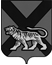 ТЕРРИТОРИАЛЬНАЯ ИЗБИРАТЕЛЬНАЯ КОМИССИЯ                                         МИХАЙЛОВСКОГО  РАЙОНАР Е Ш Е Н И Е27.12.2017                                                                                                  71/454                с. МихайловкаО режиме работы территориальной избирательнойкомиссии Михайловского  района в выходные дни          В связи с назначением дополнительных  выборов  депутатов муниципального комитета Сунятсенского  сельского поселения  третьего созыва по десятимандатному избирательному округу на 25 марта  2018 года, территориальная избирательная комиссия Михайловского районаРЕШИЛА:Установить режим работы территориальной избирательной комиссии Михайловского района в период подготовки и проведения дополнительных  выборов депутатов муниципального комитета Сунятсенского сельского поселения, назначенных  на 25 марта 2018 года  в выходные и праздничные  дни  с 10.00 часов до 13.00 часов.Режим работы территориальной  избирательной комиссии Михайловского района 25 марта 2018 года определен действующим законодательством о выборах. Довести настоящее решение до сведения членов территориальной избирательной комиссии  Михайловского района.Разместить настоящее решение на сайте администрации Михайловского муниципального района в разделе «Территориальная избирательная комиссия Михайловского района» в информационно-телекоммуникационной сети «Интернет».        Председатель комиссии 				                       Н.С. ГорбачеваСекретарь комиссии		                  	                                В. В. Лукашенко